Сознание человека. Я концепция.Сознательное и бессознательное:Структура сознанияВосприятие органами чувств окружающего мира и самого себя — получение первичных знаний.Логико-понятийные способности и знания, получаемые на их основе — возможность выйти за пределы непосредственно чувственно данного, достичь сущностного понимания объектов;Эмоциональные компоненты — это сфера личностных переживаний, воспоминаний, предчувствий и т. п.Ценностно-смысловые компоненты — это сфера высших мотивов деятельности, ее духовных идеалов, способности к их формированию и пониманию (воображение и интуиция).Важнейшее  свойство сознания человека — его активность.Проявления: Отражает  мир целенаправленно и избирательно; Разрабатывает  прогнозы развития природных и социальных явлений и процессов; Конструирует   теоретические модели, объясняющие закономерности окружающего мира; Служит  основой преобразовательной деятельности человека.Философская концепция сформулирована Лейбницем и Фрейдом, как низшая форма духовной деятельности, лежащая за порогом осознаваемых представлений.Выделяют четыре класса проявлений бессознательного:1) Сверхиндивидуальное – некое поведение, усвоенное человеком.2) Неосознаваемое – побудительные мотивы деятельности, как смысловые поведенческие основы личности. Выражаются в стремлениях, влечениях, реакциях.3) Стереотипы – автоматическое поведение.4) Психологические реакции человека на различные раздражители, в которых он сам себе не отдает отчета.Бессознательное проявляется в простых психических реакциях: аффектах, сновидениях, эмоциональных переживаниях, которые не осознаются субъектом.Бессознательное стремится к получению удовольствий и психическому комфортуСознание  с помощью социальных норм стремится ввести подсознание в социально приемлемые рамки.Бессознательные явления вместе с сознанием управляют поведением человека. Однако роль их в этом управлении различна. Сознание управляет самыми сложными формами поведения: когда перед человеком возникают неожиданные, интеллектуальные, сложные проблемы, не имеющие очевидного решения;когда человеку требуется преодолеть некоторое сопротивление (физическое или психологическое);когда человеку нужно осознать, что он находится в сложной конфликтной ситуации, и найти из нее оптимальный выход;когда человек попадает в ситуацию, которая содержит для него угрозу в случае непринятия немедленных действий.СамопознаниеЭтапы: 1) самоузнавание  (ребенок узнает себя свои части тела, окружающий мир)2) формулирование образа «Я» 3) самосовершенствование 4) самореализация (проявление «Я» в деле, «я сам»)5) самооценка 6) самонаблюдение (ведение личных дневников)7)саморегулирование  (связано с волей человека)8) самоисповедь (разговор с самим собой)Самопознание способствует расширению границ собственных возможностей человека, постановке целей, адекватных индивидуальным особенностям. СамооценкаСамооценка всегда субъективна, но в ее основе лежат не только собственные суждения, но и мнения других о данной личности.На формирование самооценки влияют следующие факторы:Сопоставление  образа реального «Я» с образом того идеала, каким личность хотела бы быть;Оценка   других людей;Отношение  личности к собственным успехам и неудачам. Мотивы  для обращения человека к самооценке:1. Понимание себя (поиск точных знаний о себе).2. Повышение собственной значимости (самоуважение).3. Самопроверка (соотнесение собственных знаний о себе с оценками своей личности окружающими). СамооценкаРеалистическая Завышенная  (Самодовольство)Заниженная (Недовольство)«Я» - концепция.«Я» концепция – целостный образ собственного ЯРеальное «Я» (представление о себе в настоящем времени)Идеальное «Я» (то каким субъект, по его мнению, должен был стать)Динамическое «Я» (то каким субъект намерен стать)Фантастическое «Я» (то каким субъект желал стать, если бы это было возможным)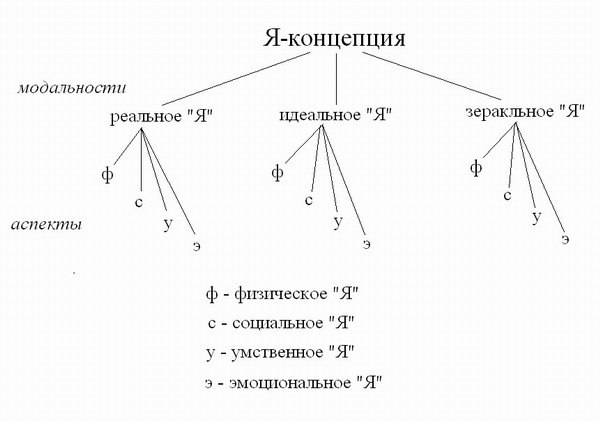 План1) Понятие о самопознании./ Самопознание – познание человеком самого себя.2) Основные методы самопознания:а) самонаблюдение;    б) самоисследование.3) Формирование самооценки личности:а) адекватная самооценка;  б) заниженная самооценка; в) завышенная самоооценка.4) «Я»-концепция и процесс ее формирования.5) Специфика объектов самопознания:а) собственные потребности;  б) собственные возможности;в) смысл собственного бытия;   г) отличия себя от других людей.6) Неразрывность связи между познанием человеком самого себя и материального мира. 5.  Свобода личности Формы проявления:1) Внутренняя свобода, присущая человеку и отличающая его от других живых существ.2) Свобода от ограничения и насилия, от неравноправия и различных форм дискриминации в обществе. Свобода проявляется в запрещении предпринимать по отношению к личности действия, противоречащие человеческому достоинству и ущемляющие права.3) Свобода – как деятельностная характеристика личности. Свобода предполагает выбор различных вариантов различного отношения человека к миру. Фатализм (роковой) — мировоззренческая концепция, согласно которой все процессы в мире подчинены господству необходимости.Волюнтаризм (воля) — мировоззренческая концепция, признающая волю как первооснову всего сущегоСвободы и права граждан закреплены документально во Всеобщей декларации прав человека от 1948 года, принятой ООН.В 1966 году – документы об экономических, социальных и культурных правах.Поведение человека должно соответствовать нормам права и морали.Свобода порождает ответственность, ответственность направляет свободу.Ответственность – это фундамент внутренней мотивации поведения и поступков человека. Регулятором подобного поведения является совесть.Виды  ответственности:— историческая, политическая, нравственная, юридическая и т. д.;— индивидуальная (персональная), групповая, коллективная.Социальная ответственность выражается в склонности человека вести себя в соответствии с интересами других людей.По мере развития человеческой свободы ответственность усиливается. Но ее направленность постепенно смещается с коллектива (коллективная ответственность) на самого человека (индивидуальная, персональная ответственность).Только свободная и ответственная личность может полноценно реализовать себя в социальном поведении и тем самым раскрыть свой потенциал в максимальной степени.План1)	Свобода в деятельности человека:а)	свобода личности — важнейшая ценность цивилизации;б)	«свобода есть осознанная необходимость»;в)	категория свободы в философских исканиях человечества.2)	Ответственность — важнейший регулятор деятельности человека:а)	сознательное следование установленным нормам;б)	оценивание своих поступков с точки зрения их последствий для окружающих;в)	принципы и убеждения.3)	Свобода и ответственность в свободном обществе.